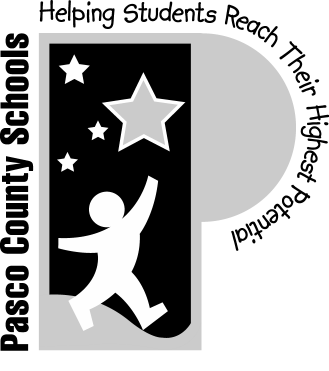 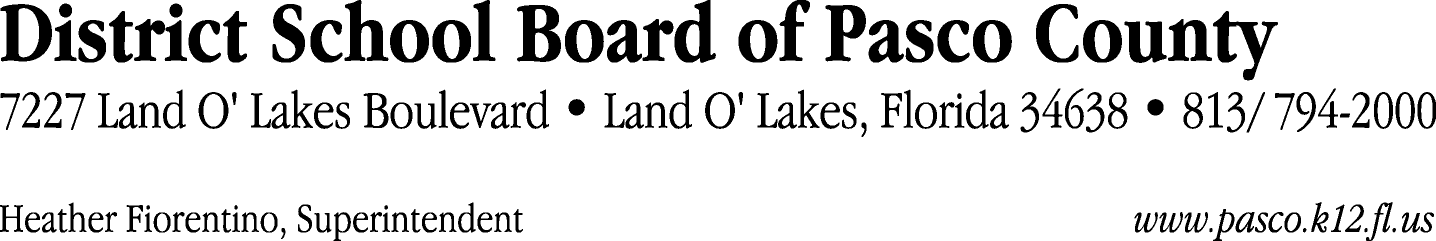 Finance Services Department813/ 794-2294	Fax:  813/ 794-2266727/ 774-2294	TDD:  813/ 794-2484352/ 524-2294						MEMORANDUMDate:	August 17, 2012To:	School Board Members	From:	Joanne Millovitsch, Director of Finance Re:	Attached Warrant List for August 7, 2012Please review the current computerized list. These totals include computer generated, handwritten and cancelled checks.Warrant numbers 848439 through 848607	5,614,878.08Amounts disbursed in Fund 110	341,277.10Amounts disbursed in Fund 379	118,227.50Amounts disbursed in Fund 372	676,868.34Amounts disbursed in Fund 421	45,250.58Amounts disbursed in Fund 921	3,148.54Amounts disbursed in Fund 371	880.00Amounts disbursed in Fund 715	4,193,923.75Amounts disbursed in Fund 432	342.00Amounts disbursed in Fund 792	69,139.37Amounts disbursed in Fund 793	16,063.28Amounts disbursed in Fund 390	3,457.74Amounts disbursed in Fund 370	31,695.08Amounts disbursed in Fund 410	22,115.82Amounts disbursed in Fund 398	52,620.45Amounts disbursed in Fund 714	17,485.00Amounts disbursed in Fund 393	2,800.00Amounts disbursed in Fund 713	7,383.95Amounts disbursed in Fund 425	11,025.00Amounts disbursed in Fund 422	41.21Amounts disbursed in Fund 711	1,133.37Confirmation of the approval of the August 7, 2012 warrants will be requested at the August 21, 2012 School Board meeting.